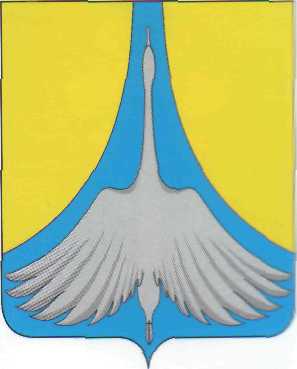 СОВЕТ  ДЕПУТАТОВСИМСКОГО ГОРОДСКОГО ПОСЕЛЕНИЯАШИНСКОГО РАЙОНА ЧЕЛЯБИНСКОЙ ОБЛАСТИ. Сим, Челябинской области, ул. Свердлова,1 тел./факс (35159) 7-92-10РЕШЕНИЕ  № 167от 08 сентября 2023г.   «О внесении изменений в Положение о реализации инициативных проектов в Симском городском поселении»         В соответствии с Бюджетным кодексом Российской Федерации, Федеральным законом от 6 октября 2003 года №131-ФЗ «Об общих принципах организации местного самоуправления в Российской Федерации», Законом Челябинской области от 17 мая 2023 г. N 831-ЗО "О внесении изменений в Закон Челябинской области "О некоторых вопросах правового регулирования отношений, связанных с инициативными проектами, выдвигаемыми для получения финансовой поддержки за счет межбюджетных трансфертов из областного бюджета", Уставом Симского городского поселения,Собрание депутатов Симского городского поселения РЕШАЕТ:Внести следующие изменения в Положение о реализации инициативных проектов в Симском городском поселении, утвержденное решением Совета депутатов Симского городского поселения № 95 от 18.02.2022г.:1) Подпкнкт 4 пункта 8 Главы II ПОРЯДОК ВЫДВИЖЕНИЯ ИНИЦИАТИВНЫХ ПРОЕКТОВ изложить в следующем виде:Предварительный расчет необходимых расходов на реализацию инициативного проекта, в который могут быть включены расходы на разработку проектной документации и проведение государственной экспертизы проектной документации (в случае необходимости ее осуществления в соответствии с законодательством о градостроительной деятельности) при условии, что инициативный проект не направлен только на финансирование мероприятий по разработке проектной документации и проведению государственной экспертизы проектной документации;2) Главу  III ПОРЯДОК ОБСУЖДЕНИЯ ИНИЦИАТИВНЫХ ПРОЕКТОВдополнить п.9.1    В отношении инициативного проекта, допущенного к конкурсному отбору, инициатор проекта может инициировать проведение электронного голосования граждан в информационно-телекоммуникационной сети "Интернет" с целью выявления их мнения по вопросу дополнительной поддержки инициативного проекта.      В случае невозможности проведения электронного голосования граждан в связи с отсутствием инфраструктуры связи на части территории муниципального образования инициатор проекта для учета дополнительной поддержки инициативного проекта, допущенного к конкурсному отбору, может инициировать сбор подписей граждан, проживающих на данной части территории муниципального образования, в поддержку инициативного проекта.      Порядок сбора подписей граждан устанавливается органом местного самоуправления.3) Пункт 12 главы IV ПОРЯДОК ВНЕСЕНИЯ ИНИЦИАТИВНЫХ ПРОЕКТОВ, изложить в следующем виде:      Инициативные проекты вносятся в местную администрацию. Дата (даты) внесения инициативных проектов устанавливается (устанавливаются) ежегодно правовым актом местной администрации.	Инициативные проекты вносятся в местную администрацию, к полномочиям которой относится реализация предусмотренных инициативными проектами мероприятий по решению вопросов местного значения или иных вопросов, право решения, которых предоставлено органам местного самоуправления муниципального образования, в срок не позднее  01 ноября года  предшествующего очередному финансовому году.       Планируемый срок реализации инициативного проекта не должен превышать один год.Пункт 17 главы V ПОРЯДОК РАССМОТРЕНИЯ ИНИЦИАТИВНЫХ ПРОЕКТОВ изложить в следующем виде: Инициативный  проект  подлежит обязательному рассмотрению  администрацией в течение шестидесяти  календарных дней после  истечения  предельного срока внесения инициативного проекта с учетом принятия решения.Главу IV ПОРЯДОК ВНЕСЕНИЯ ИНИЦИАТИВНЫХ ПРОЕКТОВ, дополнить пунктом 13.1:        Инициативные проекты, внесенные в администрацию Симского городского поселения,  в отношении которых принято решение о допуске к конкурсному отбору, не позднее двадцати двух календарных дней после истечения предельного срока внесения инициативных проектов, указанного в части 1 настоящей статьи, а инициативные проекты, повторно внесенные в  администрацию Симского городского  поселения,  в отношении которых принято решение о допуске к конкурсному отбору, не позднее двух календарных дней со дня принятия такого решения направляются в администрацию Ашинского муниципального района, для организации проведения конкурсного отбора инициативных проектов.       Администрация Ашинского муниципального района, организует проведение конкурсного отбора инициативных проектов, в отношении которых принято решение о допуске к конкурсному отбору.В пункте 21 главы V ПОРЯДОК РАССМОТРЕНИЯ ИНИЦИАТИВНЫХ ПРОЕКТОВ, слова «не позднее 20 календарных дней после дня окончания срока» заменить на  не «позднее 20 календарных дней после  истечения предельного срока внесения инициативных проектов Подпункт 2 пункта 21 V ПОРЯДОК РАССМОТРЕНИЯ ИНИЦИАТИВНЫХ ПРОЕКТОВ изложить в следующем виде: отказать в поддержке инициативного проекта и проинформировать инициатора проекта о принятом решении с указанием оснований отказа в поддержке инициативного проекта, предусмотренных  пп. 4,6 п. 22Инициативный проект, в отношении которого принято решение об отказе в поддержке возвращается инициатору проекта по его требованию. В отношении такого проекта не может быть принято решение о признании его прошедшим конкурсный отбор.Главу VI ПОРЯДОК ФОРМИРОВАНИЯ И ДЕЯТЕЛЬНОСТИ КОМИССИИ дополнить пунктом 25.1       Инициатор проекта в течение пяти календарных дней после получения от местной администрации инициативного проекта, в отношении которого было принято решение об отказе в его поддержке по основанию, предусмотренному пунктом 2 части 1 статьи 7 настоящего Закона, вправе доработать инициативный проект и повторно внести его в местную администрацию.      Решение о допуске инициативного проекта к конкурсному отбору или об отказе в поддержке инициативного проекта, повторно внесенного в местную администрацию, принимается не позднее десяти календарных дней со дня внесения указанного инициативного проекта в местную администрацию.       Инициатор проекта может внести инициативный проект в местную администрацию после его доработки только один раз.Главу VI ПОРЯДОК ФОРМИРОВАНИЯ И ДЕЯТЕЛЬНОСТИ КОМИССИИ дополнить пунктом 25.2      Местная администрация не позднее трех календарных дней со дня принятия решений в соответствии с частями 3 и 3.1 настоящей статьи размещает на официальном сайте муниципального образования в информационно-телекоммуникационной сети "Интернет" информацию о допуске инициативного проекта к конкурсному отбору или об отказе в его поддержке с указанием оснований отказа.10)  Главу IX дополнить пунктом 49 49) В случае завершения реализации инициативного проекта и образования экономии бюджетных средств в результате применения конкурентных способов при осуществлении закупок товаров, работ, услуг местная администрация вправе:1) по согласованию с инициатором проекта принять решение об использовании бюджетных средств в объеме экономии для выполнения мероприятий, направленных на улучшение качественных и (или) количественных характеристик инициативного проекта. Порядок согласования использования средств с инициаторами проектов устанавливается органом местного самоуправления;2) принять решение о завершении инициативного проекта, уточнении его стоимости и не позднее 15 августа текущего финансового года направить в конкурсную комиссию уведомление об экономии бюджетных средств в результате применения конкурентных способов при осуществлении закупок товаров, работ, услуг для признания прошедшим (прошедшими) конкурсный отбор инициативного проекта (инициативных проектов), который (которые) набрал (набрали) наибольшее количество баллов по сравнению с другими инициативными проектами и был признан (были признаны) не прошедшим (не прошедшими) конкурсный отбор вследствие отсутствия средств местного бюджета в объеме средств, необходимом для реализации данного (данных) инициативного проекта (инициативных проектов), при условии, что стоимость данного (данных) инициативного проекта (инициативных проектов) не превышает сумму полученной экономии.Конкурсная комиссия в течение 7 календарных дней со дня поступления уведомления, указанного в пункте 2 настоящей части, признает инициативный проект (инициативные проекты) прошедшим (прошедшими) конкурс и не позднее трех календарных дней после дня заседания комиссии передает протокол заседания в местную администрацию.Решение о поддержке инициативного проекта (инициативных проектов) и продолжении работы с ним (ними) в пределах суммы полученной экономии в соответствии с пунктом 2 настоящей части принимается местной администрацией не позднее 31 августа текущего финансового года. Данный (данные) инициативный проект (инициативные проекты) подлежит (подлежат) реализации до конца текущего финансового года.	3.   Настоящее решение вступает в силу со дня подписания и распространяется на правоотношения, возникшие с 01июня 2023года.	4.   Контроль исполнения настоящего решения возложить на постоянную комиссию Собрания депутатов Симского городского поселения по бюджету, экономической политики и налогам.	5. Настоящее решение подлежит опубликованию в газете «Стальная искра», размещению на официальном сайте Симского городского поселения http://www.gorodsim.ru/, а также обнародованию на информационном стенде Администрации Симского городского поселения.Председатель Собрания 							В.Я.ЗаикоГлава Симского городского поселения                                           	 Р.Р.Гафаров